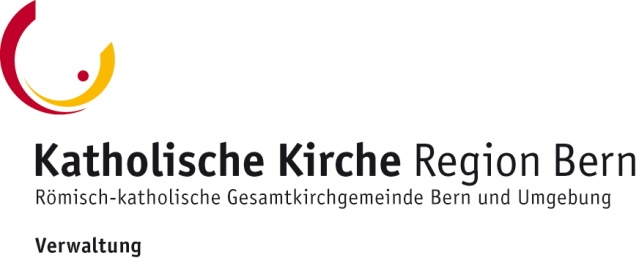 	Commission "Aide au développement et Missions" (KEM)Formulaire pour une demande de soutienA envoyer de préférence par email à global@kathbern.chou sinon par poste à : Eglise catholique de Berne et environs, Frohberg 4, Case postale, 3001 Berne Pour d'autres informations, voir le site internet www.kathbern.ch/global (Vous recevrez un accusé de réception par courriel dans le délai d’une semaine. Prenez contact svp. si vous n’avez pas reçu de réponse dans le délai mentionné.)Informations généralesInformations généralesNo du projet et annéeDescription du projetNom du projetPaysRégionRequérant/sNomAdresseNo de tfE-MailSite internetCompte bancaire (IBAN) avec adresse et nom du titulaire ou bulletin de versementBIC (uniquement pour paiement à l’étranger)Genre de projetQuestions relatives à la demande de soutienQuestions relatives à la demande de soutienOrganisationOrganisationSur place, quelle organisation, institution, etc. est-elle à l'origine du projet?Sur place, quelle est la personne responsable du projet?En Suisse, quelle organisation, institution, etc. est-elle à l'origine du projet?En Suisse, quelle est la personne de contact?D'autres organisations sont-elles impliquées, y a-t-il d'autres participations importantes?Quelle est l'autorité qui contrôle les responsables du projet et celle-ci est-elle reconnue selon les normes suisses? Qui est responsable du respect des obligations financières?Quelles sont vos relations avec l'Eglise catholique?Quels liens avez-vous avec les Bernois (catholiques) ?Votre institution a-t-elle déjà été aidée par nous (année(s), projet(s) et montant(s)?FinancementFinancementMontant souhaité?Total des coûts du projet en francs suisses? Annexez svp le budget.Montant des prestations fournies par le demandeur:en Suisse?par l'organisme responsable sur place?par les bénéficiaires eux-mêmes?Recevez-vous d'autres aides financières (combien et de qui)? A qui d'autre(s) demandez-vous aussi un appui financier? Questions relatives au projetComment pouvez-vous résumer votre projet?Annexez svp une description détaillée de votre projet.Quel est l'environnement (géographique, économique, politique, social, etc.) dans lequel s'inscrit votre projet ?Quels buts concerts voulez-vous atteindre avec votre projet?Quels sont les principaux bénéficiaires de votre projet?A combien de personnes votre projet s'adresse-t-il?Quand votre projet débute-t-il et quel est sa durée (planification détaillée)?Quels effets à long temps votre projet doit-il produire?Quand comptez-vous livrer un rapport et un décompte relatifs au projet à l'intention de l'Eglise catholique de la région bernoise? AnnexesAnnexes  Description détaillée du projet  Plans s'il y a des constructions  Budget et plan financierComplémentsComplémentsAvez-vous des photos ou des illustrations pouvant être publiées?Avez-vous d'autres commentaires à apporter?ObligationsObligationsEglise catholique Région Berne(Paroisse générale de l'Eglise catholique-romaine    de Berne et environs)Organisation du projetResponsabilité quant au projetResponsabilité quant au projetL'Eglise catholique Région Berne confirme par email la réception de la demande et la décision prise quant à celle-ci. L'Eglise catholique Région Berne s'engage à verser les montants approuvés dans le cadre de la demande faite.Il n'existe aucun droit à une aide complémentaire en cas de dépassement de budget.Les responsables du projet veillent à ce que les moyens financiers alloués soient utilisés de manière judicieuse et conforme aux objectifs visés.Ils portent la responsabilité en cas d'utilisation inappropriée des moyens financiers alloués.Toute modification du projet requiert l'approbation formelle de l'Eglise catholique Région Berne.Déroulement du projetDéroulement du projetL'Eglise catholique Région Berne peut demander en tout temps des informations sur l'état d'avancement du projet.L'Eglise catholique Région Berne contrôle l'utilisation conforme des montants alloués.Lorsqu'elle constate des divergences avec les accords conclus, l'Eglise catholique peut prendre des mesures pour garantir l'utilisation conforme des moyens alloués.Les responsables du projet informent l'Eglise catholique Région Berne de l'avancement du projet, ceci de manière active et régulière.Les responsables du projet envoient spontanément leur rapport final à l'Eglise catholique Région Berne.Le rapport final doit répondre aux exigences mentionnées dans la communication relative à l'accord de soutien financier au projet.FinancesFinancesLe versement des sommes allouées se fait par l'intermédiaire de canaux et d'instituts financiers reconnus. Les responsables s'engagent à une utilisation des moyens alloués conforme au projet présenté.Dans le cadre du projet, les responsables, les collaborateurs et des tiers ne sont pas autorisés à recevoir des cadeaux ou à en proposer.ImprévusImprévusDes événements majeurs comme des catastrophes naturelles, des crises politiques ou des guerres peuvent empêcher la réalisation du projet.Dans de tels cas, l'Eglise catholique Région Berne peut suspendre l'aide accordée ou, d'entente avec les responsables du projet, l'annuler.Les responsables du projet informent immédiatement l'Eglise catholique Région Berne de tout changement imprévu du projet ou du déroulement de celui-ci.CommunicationCommunicationL'Eglise catholique Région Berne peut informer le public du soutien apporté au projet, p.ex. dans son rapport annuel, son journal, sur son site internet ou via d'autres médias intéressés.L'Eglise catholique Région Berne met, si nécessaire, logo et autres moyens d'information à disposition des responsables du projet.Les responsables du projet rendent visible l'appui reçu de l'Eglise catholique Région Berne dans leurs propres publications et autres moyens d'information (p.ex. sites internet).SignaturesSignaturesLieu et dateSignature de l'auteur de la demandeLieu et dateSignature du responsable pour les finances Lieu et dateSignature du responsable du projet